Об утверждении отчёта об исполнении бюджета муниципального образования Лабазинский сельсовет за 2 квартал 2023 годаВ соответствии со статьей 132 Конституции Российской Федерации, статьей 264.2 Бюджетного кодекса Российской Федерации, Устава муниципального образования Лабазинский сельсовет Курманаевского района Оренбургской области, статьей 38 Положения о бюджетном процессе в муниципальном образовании Лабазинский сельсовет Курманаевского района Оренбургской области, Администрация Муниципального образования Лабазинский сельсовет Курманаевского района Оренбургской области постановляет:1. Утвердить отчёт об исполнении бюджета муниципального образования Лабазинский сельсовет Курманаевского района Оренбургской области за 2 квартал 2023 года по доходам в сумме 10555612,89 рублей; по расходам в сумме 9236563,37 рубля; результат исполнения бюджета (дефицит/профицит) в сумме 1319049,52 рублей с показателями по:- доходам бюджета Лабазинского поселения по кодам классификации доходов бюджетов согласно приложению № 1;- расходам бюджета Лабазинского поселения по разделам, подразделам классификации расходов бюджетов согласно приложению № 2;- по источникам финансирования дефицита бюджета согласно приложению 3.2. Администрации муниципального образования Лабазинский сельсовет Курманаевского района Оренбургской области:- обеспечить постоянный контроль за целевым использованием бюджетных средств;- сосредоточить внимание и принять меры на поиски путей увеличения доходов бюджета за счет снижения недоимок, путем конкретной работы с налогоплательщиками.3. Направить данное постановление для подписания и обнародования главе муниципального образования Лабазинский сельсовет Курманаевского района Оренбургской области Гражданкину В.А.4. Постановление вступает в силу со дня подписания и подлежит опубликованию в газете «Лабазинский вестник».Глава муниципального образования	                                 В.А. ГражданкинРазослано: в дело, прокурору, финансовому отделПриложение № 1 к постановлениюот 06.07.2023 № 72-пДоходы бюджета Лабазинского поселения по кодам классификации доходов бюджетовПриложение № 2к постановлениюот 06.07.2023 № 72-пРасходы бюджета Лабазинского поселения по разделам, подразделам классификации расходов бюджетовПриложение № 3к постановлениюот 06.07.2023 № 72-пИсточники финансирования дефицита бюджета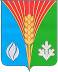 АдминистрацияМуниципального образованияЛабазинский сельсовет Курманаевского районаОренбургской областиПОСТАНОВЛЕНИЕ06.07.2023_№ 72-пНаименование показателяКод дохода по бюджетной классификацииУтвержденные бюджетные назначенияИсполнено% исполненияДоходы бюджета - всегоX21 689 910,0010 555 612,8948,7в том числе:НАЛОГОВЫЕ И НЕНАЛОГОВЫЕ ДОХОДЫ1000000000000000010 663 610,005 594 578,2452,5НАЛОГИ НА ПРИБЫЛЬ, ДОХОДЫ101000000000000006 209 000,002 092 908,1333,7Налог на доходы физических лиц101020000100001106 209 000,002 092 908,1333,7Налог на доходы физических лиц с доходов, источником которых является налоговый агент, за исключением доходов, в отношении которых исчисление и уплата налога осуществляются в соответствии со статьями 227, 227.1 и 228 Налогового кодекса Российской Федерации, а также доходов от долевого участия в организации, полученных в виде дивидендов101020100100001106 085 000,001 581 308,1126,0Налог на доходы физических лиц с доходов, источником которых является налоговый агент, за исключением доходов, в отношении которых исчисление и уплата налога осуществляются в соответствии со статьями 227, 227.1 и 228 Налогового кодекса Российской Федерации (сумма платежа (перерасчеты, недоимка и задолженность по соответствующему платежу, в том числе по отмененному)101020100110001100,001 581 735,76Налог на доходы физических лиц с доходов, источником которых является налоговый агент, за исключением доходов, в отношении которых исчисление и уплата налога осуществляются в соответствии со статьями 227, 227.1 и 228 Налогового кодекса Российской Федерации (суммы денежных взысканий (штрафов) по соответствующему платежу согласно законодательству Российской Федерации)101020100130001100,00-427,65Налог на доходы физических лиц с доходов, полученных от осуществления деятельности физическими лицами, зарегистрированными в качестве индивидуальных предпринимателей, нотариусов, занимающихся частной практикой, адвокатов, учредивших адвокатские кабинеты, и других лиц, занимающихся частной практикой в соответствии со статьей 227 Налогового кодекса Российской Федерации1010202001000011039 000,00388 014,18994,9Налог на доходы физических лиц с доходов, полученных от осуществления деятельности физическими лицами, зарегистрированными в качестве индивидуальных предпринимателей, нотариусов, занимающихся частной практикой, адвокатов, учредивших адвокатские кабинеты, и других лиц, занимающихся частной практикой в соответствии со статьей 227 Налогового кодекса Российской Федерации (сумма платежа (перерасчеты, недоимка и задолженность по соответствующему платежу, в том числе по отмененному)101020200110001100,00388 014,18Налог на доходы физических лиц с доходов, полученных физическими лицами в соответствии со статьей 228 Налогового кодекса Российской Федерации1010203001000011085 000,00-62,44-0,1Налог на доходы физических лиц с доходов, полученных физическими лицами в соответствии со статьей 228 Налогового кодекса Российской Федерации (сумма платежа (перерасчеты, недоимка и задолженность по соответствующему платежу, в том числе по отмененному)101020300110001100,0057,16Налог на доходы физических лиц с доходов, полученных физическими лицами в соответствии со статьей 228 Налогового кодекса Российской Федерации (суммы денежных взысканий (штрафов) по соответствующему платежу согласно законодательству Российской Федерации)101020300130001100,00-119,60Налог на доходы физических лиц в части суммы налога, превышающей 650 000 рублей, относящейся к части налоговой базы, превышающей 5 000 000 рублей (за исключением налога на доходы физических лиц с сумм прибыли контролируемой иностранной компании, в том числе фиксированной прибыли контролируемой иностранной компании, а также налога на доходы физических лиц в отношении доходов от долевого участия в организации, полученных в виде дивидендов)101020800100001100,0054 556,02Налог на доходы физических лиц части суммы налога, превышающей 650 000 рублей, относящейся к части налоговой базы, превышающей 5 000 000 рублей (сумма платежа (перерасчеты, недоимка и задолженность по соответствующему платежу, в том числе по отмененному)101020800110001100,0054 556,02Налог на доходы физических лиц в отношении доходов от долевого участия в организации, полученных в виде дивидендов (в части суммы налога, не превышающей 650 000 рублей)101021300100001100,0060 937,50Налог на доходы физических лиц в отношении доходов от долевого участия в организации, полученных в виде дивидендов (в части суммы налога, не превышающей 650 000 рублей) (сумма платежа (перерасчеты, недоимка и задолженность по соответствующему платежу, в том числе по отмененному)101021300110001100,0060 937,50Налог на доходы физических лиц в отношении доходов от долевого участия в организации, полученных в виде дивидендов (в части суммы налога, превышающей 650 000 рублей)101021400100001100,008 154,76Налог на доходы физических лиц в отношении доходов от долевого участия в организации, полученных в виде дивидендов (в части суммы налога, превышающей 650 000 рублей) (сумма платежа (перерасчеты, недоимка и задолженность по соответствующему платежу, в том числе по отмененному)101021400110001100,008 154,76НАЛОГИ НА ТОВАРЫ (РАБОТЫ, УСЛУГИ), РЕАЛИЗУЕМЫЕ НА ТЕРРИТОРИИ РОССИЙСКОЙ ФЕДЕРАЦИИ103000000000000001 340 610,00730 558,2954,5Акцизы по подакцизным товарам (продукции), производимым на территории Российской Федерации103020000100001101 340 610,00730 558,2954,5Доходы от уплаты акцизов на дизельное топливо, подлежащие распределению между бюджетами субъектов Российской Федерации и местными бюджетами с учетом установленных дифференцированных нормативов отчислений в местные бюджеты10302230010000110634 980,00376 606,4759,3Доходы от уплаты акцизов на дизельное топливо, подлежащие распределению между бюджетами субъектов Российской Федерации и местными бюджетами с учетом установленных дифференцированных нормативов отчислений в местные бюджеты (по нормативам, установленным федеральным законом о федеральном бюджете в целях формирования дорожных фондов субъектов Российской Федерации)10302231010000110634 980,00376 606,4759,3Доходы от уплаты акцизов на моторные масла для дизельных и (или) карбюраторных (инжекторных) двигателей, подлежащие распределению между бюджетами субъектов Российской Федерации и местными бюджетами с учетом установленных дифференцированных нормативов отчислений в местные бюджеты103022400100001104 410,001 957,5544,4Доходы от уплаты акцизов на моторные масла для дизельных и (или) карбюраторных (инжекторных) двигателей, подлежащие распределению между бюджетами субъектов Российской Федерации и местными бюджетами с учетом установленных дифференцированных нормативов отчислений в местные бюджеты (по нормативам, установленным федеральным законом о федеральном бюджете в целях формирования дорожных фондов субъектов Российской Федерации)103022410100001104 410,001 957,5544,4Доходы от уплаты акцизов на автомобильный бензин, подлежащие распределению между бюджетами субъектов Российской Федерации и местными бюджетами с учетом установленных дифференцированных нормативов отчислений в местные бюджеты10302250010000110784 970,00398 983,5350,8Доходы от уплаты акцизов на автомобильный бензин, подлежащие распределению между бюджетами субъектов Российской Федерации и местными бюджетами с учетом установленных дифференцированных нормативов отчислений в местные бюджеты (по нормативам, установленным федеральным законом о федеральном бюджете в целях формирования дорожных фондов субъектов Российской Федерации)10302251010000110784 970,00398 983,5350,8Доходы от уплаты акцизов на прямогонный бензин, подлежащие распределению между бюджетами субъектов Российской Федерации и местными бюджетами с учетом установленных дифференцированных нормативов отчислений в местные бюджеты10302260010000110-83 750,00-46 989,2656,1Доходы от уплаты акцизов на прямогонный бензин, подлежащие распределению между бюджетами субъектов Российской Федерации и местными бюджетами с учетом установленных дифференцированных нормативов отчислений в местные бюджеты (по нормативам, установленным федеральным законом о федеральном бюджете в целях формирования дорожных фондов субъектов Российской Федерации)10302261010000110-83 750,00-46 989,2656,1НАЛОГИ НА СОВОКУПНЫЙ ДОХОД105000000000000001 032 000,002 529 429,26245,1Единый сельскохозяйственный налог105030000100001101 032 000,002 529 429,26245,1Единый сельскохозяйственный налог105030100100001101 032 000,002 529 429,26245,1Единый сельскохозяйственный налог (сумма платежа (перерасчеты, недоимка и задолженность по соответствующему платежу, в том числе по отмененному)105030100110001100,002 529 429,26НАЛОГИ НА ИМУЩЕСТВО106000000000000001 950 000,00174 087,368,9Налог на имущество физических лиц10601000000000110211 000,009 810,064,6Налог на имущество физических лиц, взимаемый по ставкам, применяемым к объектам налогообложения, расположенным в границах сельских поселений10601030100000110211 000,009 810,064,6Налог на имущество физических лиц, взимаемый по ставкам, применяемым к объектам налогообложения, расположенным в границах сельских поселений (сумма платежа (перерасчеты, недоимка и задолженность по соответствующему платежу, в том числе по отмененному)106010301010001100,009 810,06Земельный налог106060000000001101 739 000,00164 277,309,4Земельный налог с организаций10606030000000110919 000,00155 415,1416,9Земельный налог с организаций, обладающих земельным участком, расположенным в границах сельских поселений10606033100000110919 000,00155 415,1416,9Земельный налог с организаций, обладающих земельным участком, расположенным в границах сельских поселений (сумма платежа (перерасчеты, недоимка и задолженность по соответствующему платежу, в том числе по отмененному)106060331010001100,00155 415,14Земельный налог с физических лиц10606040000000110820 000,008 862,161,1Земельный налог с физических лиц, обладающих земельным участком, расположенным в границах сельских поселений10606043100000110820 000,008 862,161,1Земельный налог с физических лиц, обладающих земельным участком, расположенным в границах сельских поселений (сумма платежа (перерасчеты, недоимка и задолженность по соответствующему платежу, в том числе по отмененному)106060431010001100,008 862,16ГОСУДАРСТВЕННАЯ ПОШЛИНА108000000000000008 000,003 260,0040,8Государственная пошлина за совершение нотариальных действий (за исключением действий, совершаемых консульскими учреждениями Российской Федерации)108040000100001108 000,003 260,0040,8Государственная пошлина за совершение нотариальных действий должностными лицами органов местного самоуправления, уполномоченными в соответствии с законодательными актами Российской Федерации на совершение нотариальных действий108040200100001108 000,003 260,0040,8Государственная пошлина за совершение нотариальных действий должностными лицами органов местного самоуправления, уполномоченными в соответствии с законодательными актами Российской Федерации на совершение нотариальных действий108040200110001100,003 260,00ДОХОДЫ ОТ ИСПОЛЬЗОВАНИЯ ИМУЩЕСТВА, НАХОДЯЩЕГОСЯ В ГОСУДАРСТВЕННОЙ И МУНИЦИПАЛЬНОЙ СОБСТВЕННОСТИ11100000000000000124 000,0059 335,2047,9Доходы, получаемые в виде арендной либо иной платы за передачу в возмездное пользование государственного и муниципального имущества (за исключением имущества бюджетных и автономных учреждений, а также имущества государственных и муниципальных унитарных предприятий, в том числе казенных)11105000000000120119 000,0059 335,2049,9Доходы от сдачи в аренду имущества, находящегося в оперативном управлении органов государственной власти, органов местного самоуправления, органов управления государственными внебюджетными фондами и созданных ими учреждений (за исключением имущества бюджетных и автономных учреждений)11105030000000120119 000,0059 335,2049,9Доходы от сдачи в аренду имущества, находящегося в оперативном управлении органов управления сельских поселений и созданных ими учреждений (за исключением имущества муниципальных бюджетных и автономных учреждений)11105035100000120119 000,0059 335,2049,9Прочие доходы от использования имущества и прав, находящихся в государственной и муниципальной собственности (за исключением имущества бюджетных и автономных учреждений, а также имущества государственных и муниципальных унитарных предприятий, в том числе казенных)111090000000001205 000,000,000,0Доходы от эксплуатации и использования имущества автомобильных дорог, находящихся в государственной и муниципальной собственности11090300000001205 000,000,000,0Доходы от эксплуатации и использования имущества автомобильных дорог, находящихся в собственности сельских поселений111090351000001205 000,000,000,0ШТРАФЫ, САНКЦИИ, ВОЗМЕЩЕНИЕ УЩЕРБА116000000000000000,005 000,00Административные штрафы, установленные законами субъектов Российской Федерации об административных правонарушениях116020000200001400,005 000,00Административные штрафы, установленные законами субъектов Российской Федерации об административных правонарушениях, за нарушение муниципальных правовых актов116020200200001400,005 000,00БЕЗВОЗМЕЗДНЫЕ ПОСТУПЛЕНИЯ2000000000000000011 026 300,004 961 034,6545,0БЕЗВОЗМЕЗДНЫЕ ПОСТУПЛЕНИЯ ОТ ДРУГИХ БЮДЖЕТОВ БЮДЖЕТНОЙ СИСТЕМЫ РОССИЙСКОЙ ФЕДЕРАЦИИ202000000000000009 826 300,003 761 034,6538,3Дотации бюджетам бюджетной системы Российской Федерации202100000000001509 505 000,003 609 200,0038,0Дотации на выравнивание бюджетной обеспеченности202150010000001506 005 000,003 609 200,0060,1Дотации бюджетам сельских поселений на выравнивание бюджетной обеспеченности из бюджета субъекта Российской Федерации202150011000001506 005 000,003 609 200,0060,1Прочие дотации202199990000001503 500 000,000,000,0Прочие дотации бюджетам сельских поселений202199991000001503 500 000,000,000,0Субвенции бюджетам бюджетной системы Российской Федерации20230000000000150321 300,00151 834,6547,3Субвенции бюджетам на осуществление первичного воинского учета органами местного самоуправления поселений, муниципальных и городских округов20235118000000150321 300,00151 834,6547,3Субвенции бюджетам сельских поселений на осуществление первичного воинского учета органами местного самоуправления поселений, муниципальных и городских округов20235118100000150321 300,00151 834,6547,3ПРОЧИЕ БЕЗВОЗМЕЗДНЫЕ ПОСТУПЛЕНИЯ207000000000000001 200 000,001 200 000,00100,0Прочие безвозмездные поступления в бюджеты сельских поселений207050001000001501 200 000,001 200 000,00100,0Прочие безвозмездные поступления в бюджеты сельских поселений207050301000001501 200 000,001 200 000,00100,0Наименование показателяКод расхода по бюджетной классификацииУтвержденные бюджетные назначенияИсполнено% исполненияРасходы бюджета - всегоX21 921 021,009 236 563,3742,14в том числе:ОБЩЕГОСУДАРСТВЕННЫЕ ВОПРОСЫ0100 0000000000 0007 826 300,004 225 302,7053,99Функционирование высшего должностного лица субъекта Российской Федерации и муниципального образования0102 0000000000 0001 240 000,00599 998,5548,39Муниципальная программа "Устойчивое развитие территории муниципального образования Лабазинский сельсовет Курманаевского района Оренбургской области"0102 6000000000 0001 240 000,00599 998,5548,39Комплексы процессных мероприятий0102 6040000000 0001 240 000,00599 998,5548,39Комплекс процессных мероприятий «Организация деятельности муниципального образования Лабазинский сельсовет на решение вопросов местного значения»0102 6040500000 0001 240 000,00599 998,5548,39Расходы на содержание высшего должностного лица0102 6040510010 0001 240 000,00599 998,5548,39Расходы на выплаты персоналу в целях обеспечения выполнения функций государственными (муниципальными) органами, казенными учреждениями, органами управления государственными внебюджетными фондами0102 6040510010 1001 240 000,00599 998,5548,39Расходы на выплаты персоналу государственных (муниципальных) органов0102 6040510010 1201 240 000,00599 998,5548,39Фонд оплаты труда государственных (муниципальных) органов0102 6040510010 121952 380,00453 264,6247,59Взносы по обязательному социальному страхованию на выплаты денежного содержания и иные выплаты работникам государственных (муниципальных) органов0102 6040510010 129287 620,00146 733,9351,02Функционирование Правительства Российской Федерации, высших исполнительных органов государственной власти субъектов Российской Федерации, местных администраций0104 0000000000 0002 125 000,00908 478,8342,75Муниципальная программа "Устойчивое развитие территории муниципального образования Лабазинский сельсовет Курманаевского района Оренбургской области"0104 6000000000 0002 125 000,00908 478,8342,75Комплексы процессных мероприятий0104 6040000000 0002 125 000,00908 478,8342,75Комплекс процессных мероприятий «Организация деятельности муниципального образования Лабазинский сельсовет на решение вопросов местного значения»0104 6040500000 0001 967 700,00829 828,8342,17Обеспечение функций аппарата МО Лабазинский сельсовет0104 6040510020 0001 967 700,00829 828,8342,17Расходы на выплаты персоналу в целях обеспечения выполнения функций государственными (муниципальными) органами, казенными учреждениями, органами управления государственными внебюджетными фондами0104 6040510020 1001 948 530,00824 233,8342,30Расходы на выплаты персоналу государственных (муниципальных) органов0104 6040510020 1201 948 530,00824 233,8342,30Фонд оплаты труда государственных (муниципальных) органов0104 6040510020 1211 493 090,00635 801,9442,58Иные выплаты персоналу государственных (муниципальных) органов, за исключением фонда оплаты труда0104 6040510020 1224 530,004 523,0099,85Взносы по обязательному социальному страхованию на выплаты денежного содержания и иные выплаты работникам государственных (муниципальных) органов0104 6040510020 129450 910,00183 908,8940,79Иные бюджетные ассигнования0104 6040510020 80019 170,005 595,0029,19Уплата налогов, сборов и иных платежей0104 6040510020 85019 170,005 595,0029,19Уплата налога на имущество организаций и земельного налога0104 6040510020 8518 000,002 259,0028,24Уплата иных платежей0104 6040510020 85311 170,003 336,0029,87Комплекс процессных мероприятий «Организация мероприятий по ГО, транспорту, связи, торговли в границах поселения»0104 6040600000 000157 300,0078 650,0050,00Организация мероприятий по ГО, транспорту, связи, торговли в границах поселения0104 6040610020 000157 300,0078 650,0050,00Межбюджетные трансферты0104 6040610020 500157 300,0078 650,0050,00Иные межбюджетные трансферты0104 6040610020 540157 300,0078 650,0050,00Обеспечение деятельности финансовых, налоговых и таможенных органов и органов финансового (финансово-бюджетного) надзора0106 0000000000 000174 000,00152 500,0087,64Муниципальная программа "Устойчивое развитие территории муниципального образования Лабазинский сельсовет Курманаевского района Оренбургской области"0106 6000000000 000104 400,0082 900,0079,41Комплексы процессных мероприятий0106 6040000000 000104 400,0082 900,0079,41Комплекс процессных мероприятий «Формирование бюджета поселения и контроль за исполнением данного бюджета»0106 6040800000 000104 400,0082 900,0079,41Формирование бюджета поселения и контроль за исполнением данного бюджета0106 6040810020 00043 000,0021 500,0050,00Межбюджетные трансферты0106 6040810020 50043 000,0021 500,0050,00Иные межбюджетные трансферты0106 6040810020 54043 000,0021 500,0050,00Организация исполнения бюджета по расходам0106 6040810021 00061 400,0061 400,00100,00Межбюджетные трансферты0106 6040810021 50061 400,0061 400,00100,00Иные межбюджетные трансферты0106 6040810021 54061 400,0061 400,00100,00Непрограммные мероприятия0106 7700000000 00069 600,0069 600,00100,00Руководство и управление в сфере установленных функций органов муниципальной власти Курманаевского района0106 7710000000 00069 600,0069 600,00100,00Центральный аппарат0106 7710010020 00069 600,0069 600,00100,00Межбюджетные трансферты0106 7710010020 50069 600,0069 600,00100,00Иные межбюджетные трансферты0106 7710010020 54069 600,0069 600,00100,00Другие общегосударственные вопросы0113 0000000000 0004 287 300,002 564 325,3259,81Муниципальная программа "Устойчивое развитие территории муниципального образования Лабазинский сельсовет Курманаевского района Оренбургской области"0113 6000000000 0004 187 400,002 564 325,3261,24Комплексы процессных мероприятий0113 6040000000 0004 187 400,002 564 325,3261,24Комплекс процессных мероприятий «Передаваемые полномочия по ведению бухгалтерского учета»0113 6040900000 000560 000,00279 960,0049,99Передаваемые полномочия по ведению бухгалтерского учета0113 6040970050 000560 000,00279 960,0049,99Межбюджетные трансферты0113 6040970050 500560 000,00279 960,0049,99Иные межбюджетные трансферты0113 6040970050 540560 000,00279 960,0049,99Комплекс процессных мероприятий «Осуществление административно-хозяйственного, транспортного и информационного обеспечения органов местного самоуправления муниципального образования Лабазинский сельсовет»0113 6041000000 0002 481 300,001 655 146,5066,70Осуществление административно-хозяйственного, транспортного и информационного обеспечения органов местного самоуправления муниципального образования Лабазинский сельсовет0113 6041070031 0002 481 300,001 655 146,5066,70Закупка товаров, работ и услуг для обеспечения государственных (муниципальных) нужд0113 6041070031 2002 481 300,001 655 146,5066,70Иные закупки товаров, работ и услуг для обеспечения государственных (муниципальных) нужд0113 6041070031 2402 481 300,001 655 146,5066,70Закупка товаров, работ и услуг в целях капитального ремонта государственного (муниципального) имущества0113 6041070031 243783 300,00493 724,6663,03Прочая закупка товаров, работ и услуг0113 6041070031 2441 236 000,00979 122,6079,22Закупка энергетических ресурсов0113 6041070031 247462 000,00182 299,2439,46Комплекс процессных мероприятий «Содержание муниципального имущества»0113 6041100000 0001 146 100,00629 218,8254,90Содержание муниципального имущества0113 6041174430 0001 146 100,00629 218,8254,90Закупка товаров, работ и услуг для обеспечения государственных (муниципальных) нужд0113 6041174430 2001 146 100,00629 218,8254,90Иные закупки товаров, работ и услуг для обеспечения государственных (муниципальных) нужд0113 6041174430 2401 146 100,00629 218,8254,90Прочая закупка товаров, работ и услуг0113 6041174430 244303 100,00201 415,3766,45Закупка энергетических ресурсов0113 6041174430 247843 000,00427 803,4550,75Непрограммные мероприятия0113 7700000000 00099 900,000,000,00Прочие непрограммные мероприятия0113 7740000000 00099 900,000,000,00Оценка недвижимости, признание прав и регулирование отношений по государственной и муниципальной собственности0113 7740090850 00099 900,000,000,00Закупка товаров, работ и услуг для обеспечения государственных (муниципальных) нужд0113 7740090850 20099 900,000,000,00Иные закупки товаров, работ и услуг для обеспечения государственных (муниципальных) нужд0113 7740090850 24099 900,000,000,00Прочая закупка товаров, работ и услуг0113 7740090850 24499 900,000,000,00НАЦИОНАЛЬНАЯ ОБОРОНА0200 0000000000 000321 300,00151 834,6547,26Мобилизационная и вневойсковая подготовка0203 0000000000 000321 300,00151 834,6547,26Муниципальная программа "Устойчивое развитие территории муниципального образования Лабазинский сельсовет Курманаевского района Оренбургской области"0203 6000000000 000321 300,00151 834,6547,26Комплексы процессных мероприятий0203 6040000000 000321 300,00151 834,6547,26Комплекс процессных мероприятий «Мобилизационная и вневойсковая подготовка на территории муниципального образования Лабазинский сельсовет»0203 6040300000 000321 300,00151 834,6547,26Субвенции на осуществление первичного воинского учета на территориях, где отсутствуют военные комиссариаты0203 6040351180 000321 300,00151 834,6547,26Расходы на выплаты персоналу в целях обеспечения выполнения функций государственными (муниципальными) органами, казенными учреждениями, органами управления государственными внебюджетными фондами0203 6040351180 100321 300,00151 834,6547,26Расходы на выплаты персоналу государственных (муниципальных) органов0203 6040351180 120321 300,00151 834,6547,26Фонд оплаты труда государственных (муниципальных) органов0203 6040351180 121246 775,00116 617,1447,26Взносы по обязательному социальному страхованию на выплаты денежного содержания и иные выплаты работникам государственных (муниципальных) органов0203 6040351180 12974 525,0035 217,5147,26НАЦИОНАЛЬНАЯ БЕЗОПАСНОСТЬ И ПРАВООХРАНИТЕЛЬНАЯ ДЕЯТЕЛЬНОСТЬ0300 0000000000 0001 137 495,00624 321,0054,89Защита населения и территории от чрезвычайных ситуаций природного и техногенного характера, пожарная безопасность0310 0000000000 0001 137 495,00624 321,0054,89Муниципальная программа "Устойчивое развитие территории муниципального образования Лабазинский сельсовет Курманаевского района Оренбургской области"0310 6000000000 0001 137 495,00624 321,0054,89Комплексы процессных мероприятий0310 6040000000 0001 137 495,00624 321,0054,89Комплекс процессных мероприятий «Обеспечение пожарной безопасности на территории Лабазинский сельсовет»0310 6041200000 0001 137 495,00624 321,0054,89Содержание личного состава ДПК0310 6041292470 0001 127 495,00624 321,0055,37Закупка товаров, работ и услуг для обеспечения государственных (муниципальных) нужд0310 6041292470 2001 127 495,00624 321,0055,37Иные закупки товаров, работ и услуг для обеспечения государственных (муниципальных) нужд0310 6041292470 2401 127 495,00624 321,0055,37Прочая закупка товаров, работ и услуг0310 6041292470 2441 127 495,00624 321,0055,37Содержание добровольной народной дружины0310 6041292471 00010 000,000,000,00Закупка товаров, работ и услуг для обеспечения государственных (муниципальных) нужд0310 6041292471 20010 000,000,000,00Иные закупки товаров, работ и услуг для обеспечения государственных (муниципальных) нужд0310 6041292471 24010 000,000,000,00Прочая закупка товаров, работ и услуг0310 6041292471 24410 000,000,000,00НАЦИОНАЛЬНАЯ ЭКОНОМИКА0400 0000000000 0001 571 721,00708 230,0045,06Дорожное хозяйство (дорожные фонды)0409 0000000000 0001 571 721,00708 230,0045,06Муниципальная программа "Устойчивое развитие территории муниципального образования Лабазинский сельсовет Курманаевского района Оренбургской области"0409 6000000000 0001 571 721,00708 230,0045,06Комплексы процессных мероприятий0409 6040000000 0001 571 721,00708 230,0045,06Комплекс процессных мероприятий «Повышение безопасности дорожного движения муниципального образования Лабазинский сельсовет»0409 6040100000 0001 571 721,00708 230,0045,06Содержание и ремонт автомобильных дорог0409 6040190750 0001 571 721,00708 230,0045,06Закупка товаров, работ и услуг для обеспечения государственных (муниципальных) нужд0409 6040190750 2001 571 721,00708 230,0045,06Иные закупки товаров, работ и услуг для обеспечения государственных (муниципальных) нужд0409 6040190750 2401 571 721,00708 230,0045,06Прочая закупка товаров, работ и услуг0409 6040190750 2441 198 491,00553 230,0046,16Закупка энергетических ресурсов0409 6040190750 247373 230,00155 000,0041,53ЖИЛИЩНО-КОММУНАЛЬНОЕ ХОЗЯЙСТВО0500 0000000000 0001 390 100,00995 301,6271,60Коммунальное хозяйство0502 0000000000 000300 000,00124 861,0041,62Муниципальная программа "Устойчивое развитие территории муниципального образования Лабазинский сельсовет Курманаевского района Оренбургской области"0502 6000000000 000300 000,00124 861,0041,62Комплексы процессных мероприятий0502 6040000000 000300 000,00124 861,0041,62Комплекс процессных мероприятий «Модернизация жилищно-коммунального хозяйства и благоустройство территории муниципального образования Лабазинский сельсовет»0502 6040200000 000300 000,00124 861,0041,62Содержание и ремонт объектов коммунальной инфраструктуры0502 6040295080 000300 000,00124 861,0041,62Закупка товаров, работ и услуг для обеспечения государственных (муниципальных) нужд0502 6040295080 200300 000,00124 861,0041,62Иные закупки товаров, работ и услуг для обеспечения государственных (муниципальных) нужд0502 6040295080 240300 000,00124 861,0041,62Прочая закупка товаров, работ и услуг0502 6040295080 244300 000,00124 861,0041,62Благоустройство0503 0000000000 0001 090 100,00870 440,6279,85Муниципальная программа "Устойчивое развитие территории муниципального образования Лабазинский сельсовет Курманаевского района Оренбургской области"0503 6000000000 0001 090 100,00870 440,6279,85Комплексы процессных мероприятий0503 6040000000 0001 090 100,00870 440,6279,85Комплекс процессных мероприятий «Модернизация жилищно-коммунального хозяйства и благоустройство территории муниципального образования Лабазинский сельсовет»0503 6040200000 0001 090 100,00870 440,6279,85Благоустройство- мероприятия по озеленению территории поселения0503 6040296300 000205 400,0059 765,0029,10Закупка товаров, работ и услуг для обеспечения государственных (муниципальных) нужд0503 6040296300 200205 400,0059 765,0029,10Иные закупки товаров, работ и услуг для обеспечения государственных (муниципальных) нужд0503 6040296300 240205 400,0059 765,0029,10Прочая закупка товаров, работ и услуг0503 6040296300 244205 400,0059 765,0029,10Благоустройство - организация и содержание мест захоронения0503 6040296400 000131 500,0097 175,0073,90Закупка товаров, работ и услуг для обеспечения государственных (муниципальных) нужд0503 6040296400 200131 500,0097 175,0073,90Иные закупки товаров, работ и услуг для обеспечения государственных (муниципальных) нужд0503 6040296400 240131 500,0097 175,0073,90Прочая закупка товаров, работ и услуг0503 6040296400 244131 500,0097 175,0073,90Прочие мероприятия по благоустройству0503 6040296500 000753 200,00713 500,6294,73Закупка товаров, работ и услуг для обеспечения государственных (муниципальных) нужд0503 6040296500 200753 200,00713 500,6294,73Иные закупки товаров, работ и услуг для обеспечения государственных (муниципальных) нужд0503 6040296500 240753 200,00713 500,6294,73Прочая закупка товаров, работ и услуг0503 6040296500 244753 200,00713 500,6294,73КУЛЬТУРА, КИНЕМАТОГРАФИЯ0800 0000000000 0009 426 505,002 394 304,3225,40Культура0801 0000000000 0009 426 505,002 394 304,3225,40Муниципальная программа "Устойчивое развитие территории муниципального образования Лабазинский сельсовет Курманаевского района Оренбургской области"0801 6000000000 0009 426 505,002 394 304,3225,40Комплексы процессных мероприятий0801 6040000000 0009 426 505,002 394 304,3225,40Комплекс процессных мероприятий «Развитие культуры на территории муниципального образования Лабазинский сельсовет»0801 6041300000 0009 426 505,002 394 304,3225,40Организация и проведение культурно-массовых мероприятий0801 6041374400 0003 840 000,001 920 000,0050,00Межбюджетные трансферты0801 6041374400 5003 840 000,001 920 000,0050,00Иные межбюджетные трансферты0801 6041374400 5403 840 000,001 920 000,0050,00Организация библиотечного обслуживания населения0801 6041374420 0005 586 505,00474 304,328,49Закупка товаров, работ и услуг для обеспечения государственных (муниципальных) нужд0801 6041374420 2004 762 505,0062 504,321,31Иные закупки товаров, работ и услуг для обеспечения государственных (муниципальных) нужд0801 6041374420 2404 762 505,0062 504,321,31Закупка товаров, работ и услуг в целях капитального ремонта государственного (муниципального) имущества0801 6041374420 2434 700 000,000,000,00Прочая закупка товаров, работ и услуг0801 6041374420 24462 505,0062 504,32100,00Межбюджетные трансферты0801 6041374420 500824 000,00411 800,0049,98Иные межбюджетные трансферты0801 6041374420 540824 000,00411 800,0049,98СОЦИАЛЬНАЯ ПОЛИТИКА1000 0000000000 000247 600,00137 269,0855,44Пенсионное обеспечение1001 0000000000 000247 600,00137 269,0855,44Муниципальная программа "Устойчивое развитие территории муниципального образования Лабазинский сельсовет Курманаевского района Оренбургской области"1001 6000000000 000247 600,00137 269,0855,44Комплексы процессных мероприятий1001 6040000000 000247 600,00137 269,0855,44Комплекс процессных мероприятий «Пенсионное обеспечение лиц, замещавших муниципальные должности и должности муниципальной службы в муниципальном образовании Лабазинский сельсовет»1001 6041400000 000247 600,00137 269,0855,44Пенсия за выслугу лет муниципальным служащим1001 6041420580 000247 600,00137 269,0855,44Социальное обеспечение и иные выплаты населению1001 6041420580 300247 600,00137 269,0855,44Публичные нормативные социальные выплаты гражданам1001 6041420580 310247 600,00137 269,0855,44Иные пенсии, социальные доплаты к пенсиям1001 6041420580 312247 600,00137 269,0855,44Результат исполнения бюджета (дефицит/профицит)X-231 111,001 319 049,52XНаименование показателяКод источника финансирования дефицита бюджета по бюджетной классификацииУтвержденные бюджетные назначенияИсполненоНеисполненные назначенияИсточники финансирования дефицита бюджета - всегоX231 111,00-1 319 049,521 550 160,52в том числе:источники внутреннего финансирования бюджетаX0,000,000,00из них:0,000,000,00источники внешнего финансирования бюджетаX0,000,000,00из них:Изменение остатков средств000 01000000000000000231 111,00-1 319 049,521 550 160,52Изменение остатков средств на счетах по учету средств бюджетов000 01050000000000000231 111,00-1 319 049,521 550 160,52увеличение остатков средств, всего000 01050000000000500-21 689 910,00-11 000 994,57XУвеличение прочих остатков средств бюджетов000 01050200000000500-21 689 910,00-11 000 994,57XУвеличение прочих остатков денежных средств бюджетов000 01050201000000510-21 689 910,00-11 000 994,57XУвеличение прочих остатков денежных средств бюджетов сельских поселений000 01050201100000510-21 689 910,00-11 000 994,57Xуменьшение остатков средств, всего000 0105000000000060021 921 021,009 681 945,05XУменьшение прочих остатков средств бюджетов000 0105020000000060021 921 021,009 681 945,05XУменьшение прочих остатков денежных средств бюджетов000 0105020100000061021 921 021,009 681 945,05XУменьшение прочих остатков денежных средств бюджетов сельских поселений000 0105020110000061021 921 021,009 681 945,05X